Об организации оказания муниципальных услуг в социальной сфере при формировании муниципального социального заказа на оказание муниципальных услуг в социальной сфере на территориимуниципального образования Щербиновский район В соответствии с частью 3 статьи 28 Федерального закона от 13 июля 2020 года № 189-ФЗ «О государственном (муниципальном) социальном заказе на оказание государственных (муниципальных) услуг в социальной сфере» (далее – Федеральный закон), постановлением Правительства Российской Федерации от 13 октября 2020 года № 1678 «Об утверждении общих требований к принятию решений органами государственной власти субъектов Российской Федерации (органами местного самоуправления) об организации оказания государственных (муниципальных) услуг в социальной сфере» постановляю:1. Организовать оказание муниципальных услуг в социальной сфере по направлению деятельности «реализация дополнительных образовательных программ (за исключением дополнительных предпрофессиональных программ в области искусств)» (далее – муниципальные услуги в социальной сфере) на территории муниципального образования Щербиновский район в соответствии с положениями Федерального закона.2. Определить управление образования администрации муниципального образования Щербиновский район (Приставка) уполномоченным органом (далее - уполномоченный орган), утверждающим муниципальный социальный заказ на оказание муниципальных услуг в социальной сфере.3. Установить, что в рамках реализации мероприятий федерального проекта «Успех каждого ребенка» национального проекта «Образование» в части внедрения на территории муниципального образования Щербиновский район системы персонифицированного финансирования дополнительного образования детей в 2023-2024 годах осуществляется формирование и исполнение муниципального социального заказа на оказание муниципальных услуг в социальной сфере в соответствии с Федеральным законом по указанному в пункте 1 настоящего постановления направлению деятельности с использованием конкурентного способа отбора исполнителей муниципальных услуг в социальной сфере, предусмотренного пунктом 1 части 2 статьи 9 Федерального закона.4. Установить, что применение указанного в пункте 3 настоящего постановления способа отбора исполнителей услуг осуществляется в отношении муниципальных услуг в социальной сфере, определенных согласно приложению № 1 к настоящему постановлению, оказываемых исполнителями услуг (за исключением образовательных организаций дополнительного образования детей со специальными наименованиями «детская школа искусств», «детская музыкальная школа», «детская хоровая школа», «детская художественная школа», «детская хореографическая школа», «детская театральная школа», «детская цирковая школа», «детская школа художественных ремесел»).5. Утвердить:5.1. План апробации механизмов организации оказания муниципальных услуг в социальной сфере на территории муниципального образования Щербиновский район (приложение № 2).5.2. Таблицу показателей эффективности реализации мероприятий, проводимых в рамках апробации механизмов организации оказания муниципальной услуги «Реализация дополнительных общеразвивающих программ» на территории муниципального образования Щербиновский район (приложение № 3).5.3. Положение о рабочей группе по организации оказания муниципальных услуг в социальной сфере на территории муниципального образования Щербиновский район (приложение № 4).5.4. Состав рабочей группы по организации оказания муниципальных услуг в социальной сфере на территории муниципального образования Щербиновский район (приложение № 5).6. В целях определения порядка информационного обеспечения организации оказания  муниципальных услуг в социальной сфере на территории муниципального образования Щербиновский район определить:6.1. Перечень документов, обмен которыми между уполномоченным органом, потребителями услуг, исполнителями услуг, участниками отбора исполнителей услуг, иными юридическими и физическими лицами осуществляется в форме электронных документов:муниципальный социальный заказ на оказание муниципальных услуг в социальной сфере;отчет об исполнении муниципального социального заказа на оказание муниципальных услуг в социальной сфере;заявка исполнителя услуг на включение в реестр исполнителей муниципальных услуг в социальной сфере в соответствии с социальным сертификатом;соглашение о финансовом обеспечении (возмещении) затрат, связанных с оказанием муниципальной услуги в социальной сфере в соответствии с социальным сертификатом на получение муниципальной услуги;заявление потребителя услуг на оказание муниципальной услуги «реализация дополнительных общеразвивающих программ» в соответствии с социальным сертификатом (заявление о зачислении на обучение и получении социального сертификата);социальный сертификат на получение муниципальной услуги «реализация дополнительных общеразвивающих программ»;договор между исполнителем услуг и получателем социального сертификата, заключенный в целях реализации дополнительных общеразвивающих программ.6.2. Государственные информационные системы, используемые в целях организации оказания муниципальных услуг в социальной сфере:государственная интегрированная информационная система управления общественными финансами «Электронный бюджет»;федеральная государственная информационная система «Единый портал муниципальных и муниципальных услуг (функций)»;автоматизированная информационная система «Навигатор дополнительного образования Краснодарского края» (далее – ИС «Навигатор»);единая автоматизированная информационная система сбора и анализа данных по организациям, программам, мероприятиям дополнительного образования и основным статистическим показателям охвата детей дополнительным образованием в регионах (ЕАИС ДО).6.3.  Перечень информации и документов, формируемых с использованием ИС «Навигатор» в муниципальном образовании Щербиновский район:документы, предусмотренные абзацами 4-8 пункта 6.1. настоящего постановления.7. Информация и документы, формирование которых предусмотрено Федеральным законом, подлежат размещению на едином портале бюджетной системы Российской Федерации в соответствии с Бюджетным кодексом Российской Федерации в порядке, определенном приказом Минфина России от 28 декабря 2016 года № 243н «О составе и порядке размещения и предоставления информации на едином портале бюджетной системы Российской Федерации».8. Формирование и утверждение документа, предусмотренного абзацем 2 пункта 6.1. настоящего постановления, в 2023 году осуществляется на бумажном носителе.Формирование документа, предусмотренного абзацем 5 пункта 6.1 настоящего постановления, в 2023 году осуществляется на бумажном носителе в случае отсутствия технической возможности формирования его в форме электронного документа с использованием ИС «Навигатор». 9. Определение числовых значений базовых величин и целевых ориентиров показателей эффективности реализации мероприятий, проводимых в рамках апробации механизмов оказания муниципальных услуг в социальной сфере, указанных в приложении № 3 к настоящему постановлению, на территории муниципального образования Щербиновский район, осуществляется путем проведения пофакторного анализа уровня конкуренции и зрелости рынка социальных услуг в соответствии с методологией, представленной Министерством финансов Российской Федерации в срок до 1 сентября 2023 года.10. Отделу по взаимодействию с органами местного самоуправления администрации муниципального образования Щербиновский район (Терещенко) разместить настоящее постановление на официальном сайте администрации муниципального образования Щербиновский район.11. Отделу муниципальной службы, кадровой политики и делопроизводства администрации муниципального образования Щербиновский район          (Гусева) опубликовать настоящее постановление в периодическом печатном издании «Информационный бюллетень органов местного самоуправления муниципального образования Щербиновский район».12. Контроль за выполнением настоящего постановления возложить на заместителя главы муниципального образования Щербиновский район                        В.А. Савину.13. Постановление вступает в силу на следующий день после его официального опубликования и распространяется на правоотношения, возникшие с   1 марта 2023 года.Исполняющий полномочия главымуниципального образованияЩербиновский район							             М.Н. ЧерновПЕРЕЧЕНЬмуниципальных услуг, в отношении которых осуществляется апробация предусмотренного пунктом 1 части 2 статьи 9 Федерального закона от 13 июля 2020 года № 189-ФЗ «О государственном (муниципальном) социальном заказе на оказание государственных (муниципальных) услуг в социальной сфере» способа отбора исполнителей услугРеализация дополнительных общеразвивающих программ:804200О.99.0.ББ52АЕ76000 (художественная направленность, форма обучения - очная, категория потребителей – не указано);804200О.99.0.ББ52АЕ04000 (техническая направленность, форма обучения - очная, категория потребителей – не указано);804200О.99.0.ББ52АЖ00000 (туристско-краеведческая направленность, форма обучения - очная, категория потребителей – не указано);804200О.99.0.ББ52АЖ24000 (социально-педагогическая направленность, форма обучения - очная, категория потребителей – не указано);804200О.99.0.ББ52АЕ52000 (физкультурно-спортивная направленность, форма обучения - очная, категория потребителей – не указано);804200О.99.0.ББ52АЕ28000 (естественнонаучная направленность, форма обучения - очная, категория потребителей – не указано).Начальникуправления образования администрации муниципальногообразования Щербиновский район                                                   О.П. ПриставкаПЛАН апробации механизмов организации оказания муниципальных услуг в социальной сфере на территории муниципального образования Щербиновский районНачальникуправления образования администрации муниципальногообразования Щербиновский район                                                                                                                         О.П. ПриставкаТАБЛИЦА ПОКАЗАТЕЛЕЙ эффективности реализации мероприятий, проводимых в рамках апробации механизмов организации оказания муниципальной услуги «Реализация дополнительных общеразвивающих программ» на территории муниципального образования Щербиновский районНачальникуправления образования администрации муниципальногообразования Щербиновский район                                                                                                                                                         О.П. ПриставкаПОЛОЖЕНИЕ о рабочей группе по организации оказания муниципальных услуг в социальной сфере на территории муниципального образования Щербиновский район1. Общие положения1.1. Рабочая группа по организации оказания муниципальных услуг в социальной сфере на территории муниципального образования Щербиновский район (далее - рабочая группа) является коллегиальным совещательным органом при администрации муниципального образования Щербиновский район.1.2. Рабочая группа создана в целях обеспечения взаимодействия органов местного самоуправления муниципального образования Щербиновский район (далее - ОМСУ) при выработке предложений по формированию муниципального социального заказа в муниципальном образовании Щербиновский район по муниципальным услугам, соответствующим направлениям деятельности, определенным статьей 28 Федерального закона от 13 июля 2020 года № 189-ФЗ «О государственном (муниципальном) социальном заказе на оказание государственных (муниципальных) услуг в социальной сфере» (далее - Федеральный закон № 189-ФЗ)  на территории муниципального образования Щербиновский район.1.3. Рабочая группа в своей деятельности руководствуется законодательством Российской Федерации, законодательством Краснодарского края, муниципальными правовыми актами муниципального образования Щербиновский район, иными нормативными правовыми актами и настоящим Положением.1.4. Решения, принятые по итогам заседаний рабочей группы, носят рекомендательный характер.2. Задачи рабочей группыЗадачами рабочей группы являются:подготовка предложений по формированию и утверждению муниципального социального заказа на территории муниципального образования Щербиновский район по муниципальным услугам, соответствующим направлениям деятельности, определенным статьей 28 Федерального закона  № 189-ФЗ;подготовка предложений по реализации мероприятий, необходимых для апробации предусмотренных Федеральным законом механизмов организации оказания муниципальных услуг на территории муниципального образования Щербиновский район;подготовка предложений по использованию государственных информационных систем Краснодарского края при формировании и исполнении муниципального социального заказа на территории муниципального образования Щербиновский район.осуществление иных задач, направленных на достижение цели создания рабочей группы, указанной в пункте 1.2 настоящего Положения.3. Полномочия рабочей группыДля решения задач, указанных в разделе 2 настоящего Положения, рабочая группа обладает следующими полномочиями:рассматривать на заседаниях рабочей группы вопросы, относящиеся к компетенции рабочей группы;запрашивать у ОМСУ  и организаций информацию по вопросам, относящимся к компетенции рабочей группы;рассматривать представляемые ОМСУ и организациями информацию, документы и материалы в соответствии с задачами рабочей группы;привлекать на общественных началах специалистов, экспертов, представителей экспертных, научных, общественных и иных организаций;разрабатывать предложения и рекомендации ОМСУ в соответствии со своей компетенцией.4. Функции рабочей группыОсновными функциями рабочей группы являются:рассмотрение предложений членов рабочей группы по организации оказания муниципальных услуг в социальной сфере в соответствии с Федеральным законом и проведению апробации механизмов организации оказания муниципальных услуг в социальной сфере, предусмотренных Федеральным законом;формирование, определение организационных, методических, технологических мероприятий необходимых для реализации плана апробации;проведение текущего мониторинга и контроля хода реализации плана апробации.5. Организация деятельности рабочей группы5.1. Состав рабочей группы утверждается администрацией муниципального образования Щербиновский район.5.2. Рабочую группу возглавляет руководитель рабочей группы. Руководитель рабочей группы имеет заместителя. В период отсутствия руководителя рабочей группы его обязанности исполняет заместитель руководителя.5.3. Руководитель рабочей группы осуществляет следующие функции:организует деятельность рабочей группы;планирует деятельность рабочей группы;утверждает повестку дня для обсуждения на очередном заседании рабочей группы;ведет заседания рабочей группы.5.4. Заседания рабочей группы проводятся по мере необходимости.5.5. Заседание рабочей группы считается правомочным, если на нем присутствует не менее половины членов рабочей группы.5.6. Документационное обеспечение деятельности рабочей группы осуществляется секретарем рабочей группы.5.7. Секретарь рабочей группы: осуществляет подготовку и организацию заседаний рабочей группы;осуществляет подготовку проектов решений рабочей группы;ведет протоколы заседаний рабочей группы и осуществляет контроль исполнения протокольных решений проектного комитета;осуществляет обобщение и подготовку информационных материалов, документов по результатам заседаний рабочей группы.5.8. Решение рабочей группы считается принятым, если за него проголосовало не менее половины присутствующих на заседании рабочей группы членов рабочей группы. При равенстве голосов голос руководителя рабочей группы или заместителя руководителя рабочей группы, исполняющего обязанности руководителя рабочей группы, является решающим.5.9. Решение рабочей группы оформляется протоколом заседания рабочей группы (далее - протокол), который подписывается руководителем рабочей группы или заместителем руководителя рабочей группы, исполняющим обязанности председателя рабочей группы.Копии протоколов направляются всем членам рабочей группы.Начальникуправления образования администрации муниципальногообразования Щербиновский район                                                                          О.П. ПриставкаСОСТАВрабочей группы по организации оказания муниципальных услуг в социальной сфере на территории муниципального образования Щербиновский район	Заместитель главы муниципального образования Щербиновский район (социальные вопросы), руководитель рабочей группы;	начальник управления образования администрации муниципального образования Щербиновский район, заместитель руководителя рабочей группы;	начальник отдела воспитательной работы управления образования администрации муниципального образования Щербиновский район, секретарь рабочей группы.Члены рабочей группы:	директор муниципального бюджетного учреждения дополнительного образования Дом детского творчества муниципального образования Щербиновский район станица Старощербиновская;	методист муниципального бюджетного учреждения дополнительного образования Дом детского творчества муниципального образования Щербиновский район станица Старощербиновская;	руководитель муниципального казённого учреждения «Централизованная бухгалтерия управления образования администрации муниципального образования Щербиновский район»;	заместитель руководителя муниципального казённого учреждения «Централизованная бухгалтерия управления образования администрации муниципального образования Щербиновский район».Начальникуправления образования администрации муниципальногообразования Щербиновский район                                                   О.П. Приставка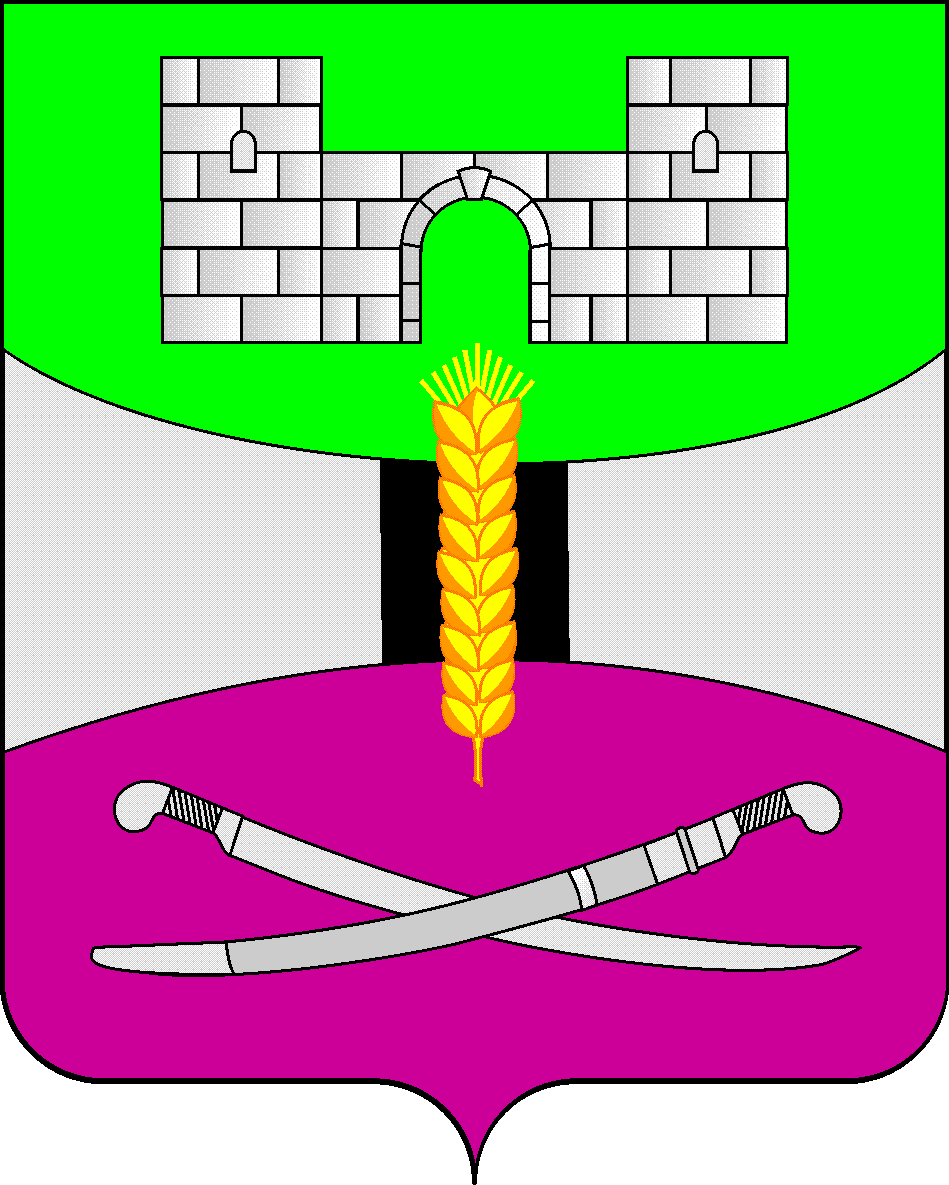 АДМИНИСТРАЦИЯ МУНИЦИПАЛЬНОГО ОБРАЗОВАНИЯЩЕРБИНОВСКИЙ РАЙОНПОСТАНОВЛЕНИЕАДМИНИСТРАЦИЯ МУНИЦИПАЛЬНОГО ОБРАЗОВАНИЯЩЕРБИНОВСКИЙ РАЙОНПОСТАНОВЛЕНИЕАДМИНИСТРАЦИЯ МУНИЦИПАЛЬНОГО ОБРАЗОВАНИЯЩЕРБИНОВСКИЙ РАЙОНПОСТАНОВЛЕНИЕАДМИНИСТРАЦИЯ МУНИЦИПАЛЬНОГО ОБРАЗОВАНИЯЩЕРБИНОВСКИЙ РАЙОНПОСТАНОВЛЕНИЕ               от 30.03.2023           № 198ст-ца Старощербиновскаяст-ца СтарощербиновскаяПРИЛОЖЕНИЕ № 1    к постановлению администрации муниципального образования Щербиновский районот 30.03.2023 № 198ПРИЛОЖЕНИЕ № 2УТВЕРЖДЕНпостановлением администрациимуниципального образованияЩербиновский районот 30.03.2023 № 198	№ п/пЭтап апробацииМероприятиеСрок исполненияРезультатОтветственные исполнители1234561Проведение организационных мероприятий, необходимых для реализации положений Федерального закона 
от 13 июля 2020 г. № 189-ФЗ «О государственном (муниципальном) социальном заказе на оказание муниципальных (муниципальных) услуг в социальной сфере» (далее – Федеральный закон № 189-ФЗ)1.1. Организация размещения информации и документов, формирование которых предусмотрено Федеральным законом № 189-ФЗ, на едином портале бюджетной системы Российской Федерации в информационно-телекоммуникационной сети «Интернет» в соответствии с бюджетным законодательством Российской Федерации (далее – Единый портал бюджетной системы)1 апреля 2023 годаРазмещение информации и документов на Едином портале бюджетной системы организованоуправление образования администрации муниципального образования Щербиновский район (далее - уполномоченный орган) 1Проведение организационных мероприятий, необходимых для реализации положений Федерального закона 
от 13 июля 2020 г. № 189-ФЗ «О государственном (муниципальном) социальном заказе на оказание муниципальных (муниципальных) услуг в социальной сфере» (далее – Федеральный закон № 189-ФЗ)1.2. Обеспечение заключения соглашения с исполнителями муниципальной услуги «Реализация дополнительных общеразвивающих программ» в электронной форме 1 сентября 2023 годаЗаключение соглашения с исполнителями услуг в электронной форме обеспеченоуполномоченный орган2Нормативное правовое обеспечение2.1. Разработка проекта постановления администрации муниципального образования Щербиновский район «Об утверждении Порядка формирования муниципальных социальных заказов на оказание муниципальных услуг в социальной сфере, отнесенных к полномочиям органов местного самоуправления муниципального образования Щербиновский район, о форме и сроках формирования отчета об их исполнении»1 апреля 2023 годапостановление утвержденоуполномоченный орган2Нормативное правовое обеспечение2.2. Внесение изменений в решение о бюджете/ сводную бюджетную роспись в части перераспределения средств на оказание муниципальных услуг в социальной сфере в соответствии с социальным сертификатом. Внесение изменений осуществляется на основании произведенных расчетов параметров социального заказа1 апреля 2023 годаПриняты изменения в решение о бюджете / сводную бюджетную росписьуполномоченный орган2Нормативное правовое обеспечение2.3. Разработка проекта постановления администрации муниципального образования Щербиновский район «Об утверждении Порядка формирования реестра исполнителей муниципальной услуги «Реализация дополнительных общеразвивающих программ» в соответствии с социальным сертификатом»до 1 июня 2023 годапостановление утвержденоуполномоченный орган2Нормативное правовое обеспечение2.4. Разработка проекта постановления администрации муниципального образования Щербиновский район «О формировании в электронном виде социальных сертификатов на получение муниципальной услуги «Реализация дополнительных общеразвивающих программ» и реестра их получателей»до 1 июня 2023 годапостановление утвержденоуполномоченный орган2Нормативное правовое обеспечение2.5. Разработка проекта постановления администрации муниципального образования Щербиновский район «Об утверждении правил заключения в электронной форме и подписания усиленной квалифицированной электронной подписью лица, имеющего право действовать от имени соответственно уполномоченного органа, исполнителя муниципальных услуг в социальной сфере, соглашений о финансовом обеспечении (возмещении) затрат, связанных с оказанием муниципальных услуг в социальной сфере в соответствии с социальным сертификатом на получение муниципальной услуги в социальной сфере»до 1 июня 2023 годапостановление утвержденоуполномоченный орган2Нормативное правовое обеспечение2.6. Разработка проекта постановления администрации муниципального образования Щербиновский район «Об утверждении Порядка предоставления субсидии юридическим лицам, индивидуальным предпринимателям, физическим лицам – производителям товаров, работ, услуг на оплату соглашения о финансовом обеспечении/возмещении затрат, связанных с оказанием муниципальных услуг в социальной сфере в соответствии с социальным сертификатом»до 1 июня 2023 годапостановление утвержденоуполномоченный орган2Нормативное правовое обеспечение2.7. Разработка постановления администрации муниципального образования Щербиновский район «Об утверждении Порядка выдачи единого социального сертификата на получение двух и более муниципальных услуг в социальной сфере, которые включены в муниципальные социальные заказы одного или нескольких уполномоченных органов и оказание которых осуществляется в соответствии с социальным сертификатом»IV квартал 2024 годапостановление утвержденоуполномоченный орган2Нормативное правовое обеспечение2.8. Разработка проекта приказа финансового управления администрации муниципального образования Щербиновский район «Об утверждении типовой формы соглашения, заключаемого по результатам отбора исполнителей услуг в социальной сфере»1 июня 2023 годаприказ утвержденфинансового управление администрации муниципального образования Щербиновский район2Нормативное правовое обеспечение2.9. Разработка проекта постановления администрации муниципального образования Щербиновский район «Об иных условиях, включаемых в 
договор, заключаемый исполнителем услуг с потребителем услуг в целях оказания муниципальных услуг в социальной сфере, отнесенных к 
полномочиям органов местного самоуправления муниципального образования Щербиновский район»IV квартал 2024 годапроект постановления разработан/ постановление утвержденоуполномоченный орган3Коммуникационная поддержка3.1. Организация и проведение семинара-совещания с потенциальными исполнителями услугне реже 1 раза в квартал (по мере необходимости)совещание проведеноуполномоченный орган3Коммуникационная поддержка3.2. Подготовка материалов и проведение информационной кампании (взаимодействие со средствами массовой информации) о реализации апробации механизмов организации оказания муниципальных услуг в социальной сфере 
(далее – апробация) до 1 июля 2023 годаматериалы подготовленыуполномоченный орган 3Коммуникационная поддержка3.2. Подготовка материалов и проведение информационной кампании (взаимодействие со средствами массовой информации) о реализации апробации механизмов организации оказания муниципальных услуг в социальной сфере 
(далее – апробация)3Коммуникационная поддержка3.3. Проведение консультаций, семинаров, совещаний с заинтересованными сторонами (в том числе потребителями услуг, представителями немуниципальных организаций и некоммерческих организаций, должностными лицами и персоналом, работающим непосредственно с потребителями услуг), вовлекаемыми к участию в апробации по мере необходимости консультации проведеныуполномоченный орган3Коммуникационная поддержка3.4. Подготовка плана мероприятий органа местного самоуправления муниципального образования Щербиновский район по освещению в средствах массовой информации реализации Федерального закона № 189-ФЗдо 31 марта 2023 годаплан мероприятий утвержденуполномоченный орган 4Решение о муниципальных услугах, исполнители которых будут определены по результатам отбора исполнителей услуг, и выбор способа отбора исполнителей услугФормирование, утверждение и размещение муниципального социального заказа на оказание муниципальной услуги «Реализация дополнительных общеразвивающих программ» до 1 апреля 2023 года далее ежегодно до 1 январямуниципальный социальный заказ утвержден и размещенуполномоченный орган 5Отбор исполнителей услуг       (в случае выбора способа отбора исполнителей услуг)5.1. Формирование реестра исполнителей (по заявке, основанием является лицензия)до 15 августа 2023 годареестр сформировануполномоченный орган5Отбор исполнителей услуг       (в случае выбора способа отбора исполнителей услуг)5.2. Заключение соглашений о финансовом обеспечении (возмещении) затрат, связанных с оказанием муниципальных услуг в социальной сфере в соответствии с социальным сертификатом на получение муниципальной услуги в социальной сфере в целях исполнения муниципального социального заказа на оказание муниципальной услуги «Реализация дополнительных общеразвивающих программ» утвержденного органом местного самоуправления муниципального образования Щербиновский район на 2023 год до 15 августа 2023 годасоглашения заключеныуполномоченный орган 5Отбор исполнителей услуг       (в случае выбора способа отбора исполнителей услуг)5.3. Обеспечение формирования в электронном виде социальных сертификатов на получение муниципальной услуги «Реализация дополнительных общеразвивающих программ» и реестра их получателейдо 1 сентября 2023 годасертификаты сформированыуполномоченный орган5Отбор исполнителей услуг       (в случае выбора способа отбора исполнителей услуг)5.4. Проведение отбора исполнителей муниципальной услуги «Реализация дополнительных общеразвивающих программ»с 1 сентября 2023 годаотбор проведенуполномоченный орган6Система мониторинга и оценки результатов оказания муниципальных услуг 6.1. Организация конференции по вопросам системы мониторинга и оценки результатов оказания муниципальных услугдо 31 декабря 2023 годаконференция проведенауполномоченный орган6Система мониторинга и оценки результатов оказания муниципальных услуг 6.2. Разработка системы мониторинга и оценки результатов оказания муниципальных услугдо 31 декабря 2023 годаметодические рекомендации по системе мониторинга и оценке результатов оказания муниципальных услуг утвержденыуполномоченный орган7Оценка результатовапробации7.1. Подготовка информации о реализации мероприятий, сфере апробации механизмов организации оказания муниципальных (муниципальных) услуг в социальной сфере в соответствии с Федеральным законом «О государственном (муниципальном) социальном заказе на оказание государственных (муниципальных) услуг в социальной сфере» 2025 годинформация подготовленауполномоченный орган7Оценка результатовапробации7.2. Обеспечение участия в совещании по оценке достижения утвержденных показателей эффективности по результатам апробации 2025 годучастие обеспеченоуполномоченный органПРИЛОЖЕНИЕ № 3УТВЕРЖДЕНАпостановлением администрациимуниципального образованияЩербиновский районот 30.03.2023 № 198№ п/пЦельТип индикатораИндикаторБазовая величинаЦелевой ориентирОтветственный исполнитель12345671Улучшение условий для оказания муниципальных услуг некоммерческими организациями ПроцессОбщее количество некоммерческих организаций, оказывающих муниципальные услуги в отраслях социальной сферы, которым предоставляется государственная поддержка 
(в том числе обучение, налоговые льготы и т.п.), единицзначение: год: 2023значение: год: 2024управление образования администрации муниципального образования Щербиновский район (далее - уполномоченный орган)1Улучшение условий для оказания муниципальных услуг некоммерческими организациями Промежуточный результат Общее количество некоммерческих организаций, оказывающих муниципальные услуги в социальной сфере, единиц значение: год: 2023значение: год:  2024уполномоченный орган1Улучшение условий для оказания муниципальных услуг некоммерческими организациями Итоговый результатКоличество некоммерческих организаций, оказывающих муниципальные услуги в социальной сфере, выбранные для апробации механизмов организации оказания муниципальных услуг в социальной сфере в соответствии с Федеральным законом № 189-ФЗ (далее – апробация), единицзначение: год: 2023значение: год:  2024уполномоченный орган1Улучшение условий для оказания муниципальных услуг некоммерческими организациями Итоговый результатиз них количество некоммерческих организаций, которым предоставляется государственная поддержка (в том числе обучение, налоговые льготы и т.п.), единицзначение: год: 2023значение: год:  2024уполномоченный орган2Усиление конкуренции при выборе немуниципальных исполнителей услуг ПроцессУточнение/доработка актов органов местного самоуправления с учетом механизмов, предусмотренных Федеральным законом 
№ 189-ФЗзначение: год: 2023значение: год:  2024уполномоченный орган, финансовое управление администрации муниципального образования Щербиновский район2Усиление конкуренции при выборе немуниципальных исполнителей услуг Промежуточный результат Количество юридических лиц, индивидуальных предпринимателей, физических лиц – производителей товаров, работ, услуг, участвовавших в процедурах отбора исполнителей муниципальных услуг в социальной сфере (далее – исполнитель услуг) в целях оказания муниципальных услуг в социальной сфере, выбранных для апробации значение: год: 2023значение: год:  2024уполномоченный орган2Усиление конкуренции при выборе немуниципальных исполнителей услуг Промежуточный результат из них количество юридических лиц, индивидуальных предпринимателей, физических лиц – производителей товаров, работ, услуг, включенных в реестр исполнителей муниципальных (муниципальных) услуг в социальной сфере в соответствии с социальным сертификатом, выбранных для апробациизначение: год: 2023значение: год:  2024уполномоченный орган2Усиление конкуренции при выборе немуниципальных исполнителей услуг Итоговый результат Доля юридических лиц, не являющихся  государственными или муниципальными учреждениями, индивидуальных предпринимателей, физических лиц – производителей товаров, работ, услуг, имеющих высокий уровень потенциала для конкуренции с муниципальными учреждениями при отборе исполнителей услуг в целях оказания муниципальных услуг в социальной сфере, выбранных для апробации в общем объеме организаций, оказывающих указанные услугизначение: год: 2023значение: год:  2024уполномоченный орган3Увеличение охвата услугами/доступа к услугам ПроцессИнформационная кампания для потребителей муниципальных услуг в социальной сфере (далее – потребитель услуг) и исполнителей услугзначение: год: 2023значение: год:  2024уполномоченный орган3Увеличение охвата услугами/доступа к услугам Промежуточный результат Общее количество юридических лиц, индивидуальных предпринимателей, физических лиц – производителей товаров, работ, услуг, оказывающих муниципальные услуги в социальной сфере, выбранных для апробации, единицзначение: год: 2023значение: год:  2024уполномоченный орган3Увеличение охвата услугами/доступа к услугам Промежуточный результат из них количество юридических лиц, не являющихся государственными или муниципальными учреждениями, индивидуальных предпринимателей, физических лиц – производителей товаров, работ, услуг,  единиц значение: год: 2023значение: год:  2024уполномоченный орган3Увеличение охвата услугами/доступа к услугам Итоговый результат Общее количество потребителей муниципальных услуг в социальной сфере, выбранных для апробации, человек значение: год: 2023значение: год:  2024уполномоченный орган3Увеличение охвата услугами/доступа к услугам Итоговый результат Количество потребителей услуг, получивших государственную услугу в социальной сфере, выбранную для апробации, у исполнителей услуг, не являющихся государственными или муниципальными учреждениями, человекзначение: год: 2023значение: год:  2024уполномоченный орган4Повышение качества оказанных услуг ПроцессОпределение стандартов (порядков) оказания муниципальных услуг в социальной сфере, выбранных для апробации, и минимальных требований к качеству их оказаниязначение: год: 2023значение: год:  2024уполномоченный орган4Повышение качества оказанных услуг Процесс Создание системы мониторинга и оценки
 (в т. ч. информационной системы при наличии возможности) качества оказания муниципальных услуг в социальной сфере, выбранных для апробациизначение: год: 2023значение: год:  2024уполномоченный орган4Повышение качества оказанных услуг ПроцессНаличие в органе местного самоуправления муниципального образования, осуществляющем регулирование оказания муниципальных услуг в социальной сфере, выбранных для апробации, структурного подразделения, осуществляющего мониториг оказания таких услуг в соответствии со стандартом (порядком) их оказания 
(далее – структурное подразделение), а также перечня мероприятий по проведению указанного мониторинга и показателей реализации таких мероприятий (далее – чек-лист)значение: год: 2023значение: год:  2024уполномоченный орган4Повышение качества оказанных услуг Промежуточный результат Количество юридических лиц, индивидуальных предпринимателей, физических лиц – производителей товаров, работ, услуг, оказывающих муниципальные услуги в социальной сфере, выбранные для апробации, проводящих мониторинг оказания таких услуг в соответствии со стандартом (порядком) оказания муниципальных услуг в социальной сфере, единицзначение: год: 2023значение: год:  2024уполномоченный орган4Повышение качества оказанных услуг Итоговый результат Доля соответствия показателей, определенных в рамках мероприятий по проведению мониторинга оказания муниципальных услуг в социальной сфере, выбранных для апробации, показателям, включенным в чек-лист, определенная в ходе указанного мониторинга, проводимого структурным подразделением, процентзначение: год: 2023значение: год:  2024уполномоченный орган5Рост удовлетворенности граждан оказанием муниципальных услуг в социальной сфереПроцессСоздание механизмов обратной связи исполнителей услуг с потребителями услуг, которым указанные исполнители услуг оказали муниципальные услуги в социальной сфере, выбранные для апробациизначение: год: 2023значение: год:  2024уполномоченный орган5Рост удовлетворенности граждан оказанием муниципальных услуг в социальной сфереПромежуточный результат Количество исполнителей услуг, оказывающих муниципальные услуги в социальной сфере, выбранные для апробации, проводящих мониторинг удовлетворенности потребителей услуг, которым указанные исполнители оказали муниципальные услуги в социальной сфере, выбранные для апробации, качеством оказанных услуг значение: год: 2023значение: год:  2024уполномоченный орган5Рост удовлетворенности граждан оказанием муниципальных услуг в социальной сфереИтоговый результат Процент потребителей услуг, удовлетворенных качеством муниципальных услуг в социальной сфере, выбранных для апробации, оказанных исполнителями услуг, от общего числа потребителей услуг, определенный по результатам мониторинга удовлетворенности потребителей услугзначение: год: 2023значение: год:  2024уполномоченный органПРИЛОЖЕНИЕ № 4УТВЕРЖДЕНОпостановлением администрации муниципального образования Щербиновский районот 30.03.2023 № 198ПРИЛОЖЕНИЕ № 5УТВЕРЖДЕНпостановлением администрации муниципального образования Щербиновский районот 30.03.2023 № 198